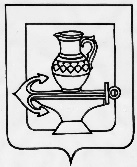 Администрация сельского поселения Падовский сельсоветЛипецкого муниципального района Липецкой областиП О С Т А Н О В Л Е Н И Е23 декабря 2023года                                                             № 297Об утверждении порядка ведения муниципальной  долговой  книги сельского поселения Падовский сельсовет Липецкого муниципального района Липецкой областиВ соответствии со статьями 120 и 121 Бюджетного кодекса Российской Федерации и 34 Положения о бюджетном процессе сельского поселения Падовский  сельсовет Липецкого муниципального района Липецкой области Российской Федерации от 13 мая 2020 года  №219, администрация сельского поселения Падовский  сельсовет Липецкого муниципального района Липецкой области ПОСТАНОВЛЯЕТ:1. Утвердить Порядок ведения муниципальной долговой книги сельского поселения Падовский сельсовет Липецкого муниципального района Липецкой области  согласно приложению.2. Настоящее постановление разместить для открытого доступа на видном месте в установленном режиме работы в помещении администрации сельского поселения, сельской библиотеке, сельском доме культуры, помещении почты, на доске объявлений и на официальном сайте администрации сельского поселения Падовский сельсовет в информационно-телекоммуникационной сети "Интернет".3.Настоящее постановление вступает в силу со дня его официального обнародования.И.о.главы администрациисельского поселения Падовский сельсовет						  Е.М.ЩегольковаПриложение к постановлению администрации сельского поселения Падовский сельсовет Липецкого муниципального района Липецкой области от 20.12.2023 № 297ПОРЯДОКВЕДЕНИЯ МУНИЦИПАЛЬНОЙ ДОЛГОВОЙ КНИГИ СЕЛЬСКОГО ПОСЕЛЕНИЯ ПАДОВСКИЙ СЕЛЬСОВЕТ ЛИПЕЦКОГО МУНИЦИПАЛЬНОГО РАЙОНА ЛИПЕЦКОЙ ОБЛАСТИ Настоящий Порядок ведения муниципальной долговой книги сельского поселения Падовский сельсовет Липецкого муниципального района Липецкой области Российской Федерации (далее - Порядок) разработан в соответствии со статьями 120 и 121 Бюджетного кодекса Российской Федерации, 34 Положения о бюджетном процессе сельского поселения Падовский  сельсовет Липецкого муниципального района Липецкой области Российской Федерации от 13 мая 2020 года N 219 с целью определения процедуры ведения муниципальной долговой книги сельского поселения Падовский сельсовет Липецкого муниципального района Липецкой области Российской Федерации (далее - Долговая книга), обеспечения контроля за полнотой учета, своевременностью обслуживания и исполнения долговых обязательств сельского поселения Падовский сельсовет Липецкого муниципального района Липецкой области Российской Федерации и устанавливает структуру Долговой книги, порядок и сроки регистрации долговых обязательств, порядок хранения Долговой книги.1. Порядок ведения Долговой книги1. Ведение Долговой книги осуществляется администрацией сельского поселения Падовский сельсовет Липецкого муниципального района Липецкой области Российской Федерации в соответствии с настоящим Порядком.2. Администрация сельского поселения Падовский сельсовет Липецкого муниципального района Липецкой области Российской Федерации несет ответственность за сохранность, своевременность, полноту и правильность ведения Долговой книги.3. Лица, ответственные за ведение Долговой книги, назначаются распоряжением главы администрации сельского поселения Падовский сельсовет Липецкого муниципального района Липецкой области Российской Федерации 4. Долговая книга ведется в виде электронных реестров (таблиц) по видам долговых обязательств и содержит общую информацию о параметрах долговых обязательств сельского поселения Падовский сельсовет Липецкого муниципального района Липецкой области Российской Федерации.5. Информация о долговых обязательствах (за исключением обязательств по муниципальным гарантиям сельского поселения Падовский сельсовет Липецкого муниципального района Липецкой области Российской Федерации) вносится в Долговую книгу в срок, не превышающий пяти рабочих дней с момента возникновения соответствующего обязательства.Информация о долговых обязательствах по муниципальным гарантиям сельского поселения Падовский сельсовет Липецкого муниципального района Липецкой области Российской Федерации вносится в Долговую книгу в течение пяти рабочих дней с момента получения администрацией сельского поселения Падовский сельсовет Липецкого муниципального района Липецкой области Российской Федерации сведений о фактическом возникновении (увеличении) или прекращении (уменьшении) обязательств принципала, обеспеченных муниципальной гарантией сельского поселения Падовский сельсовет Липецкого муниципального района Липецкой области Российской Федерации.2. Порядок регистрации долговых обязательств6. Регистрация долговых обязательств производится на основании первичных документов (оригиналов или заверенных копий), подтверждающих возникновение долгового обязательства.Регистрация долговых обязательств осуществляется путем присвоения регистрационного номера долговому обязательству в рамках соответствующего раздела Долговой книги.7. Долговая книга состоит из пяти разделов:1) муниципальные ценные бумаги сельского поселения Падовский сельсовет Липецкого муниципального района Липецкой области Российской Федерации;2) бюджетные кредиты, привлеченные в бюджет сельского поселения Падовский сельсовет Липецкого муниципального района Липецкой области Российской Федерации из других бюджетов бюджетной системы Российской Федерации;3) кредиты, привлеченные в бюджет сельского поселения Падовский сельсовет Липецкого муниципального района Липецкой области Российской Федерации от кредитных организаций;4) муниципальные гарантии сельского поселения Падовский сельсовет Липецкого муниципального района Липецкой области Российской Федерации;5) сводная аналитическая информация.9. Внутри разделов регистрационные записи осуществляются в хронологическом порядке нарастающим итогом.10. Каждое долговое обязательство регистрируется отдельно и имеет регистрационный код, который состоит из шести знаков: Х-ХХ/ХХХ, где:X - порядковый номер раздела Долговой книги;XX - две последние цифры года, в течение которого возникло долговое обязательство;XXX - порядковый номер долгового обязательства в разделе Долговой книги.11. По муниципальным ценным бумагам сельского поселения Падовский сельсовет Липецкого муниципального района Липецкой области Российской Федерации заполняются сведения об основных параметрах каждого выпуска ценных бумаг по форме согласно приложению 1 к настоящему Порядку.12. По бюджетным кредитам, привлеченным в бюджет сельского поселения Падовский сельсовет Липецкого муниципального района Липецкой области Российской Федерации из других бюджетов бюджетной системы Российской Федерации, заполняются сведения по форме согласно приложению 2 к настоящему Порядку.13. По кредитам, привлеченным в бюджет сельского поселения Падовский сельсовет Липецкого муниципального района Липецкой области Российской Федерации от кредитных организаций заполняются сведения по форме согласно приложению 3 к настоящему Порядку.14. По муниципальным гарантиям сельского поселения Падовский сельсовет Липецкого муниципального района Липецкой области Российской Федерации заполняются сведения по форме согласно приложению 4 к настоящему Порядку.15. Ежемесячно на первое число каждого месяца составляется сводная аналитическая информация по форме согласно приложению 5 к настоящему Порядку.Сводная аналитическая информация группируется по разделам Долговой книги с отражением объема долговых обязательств на начало текущего финансового года, изменений объема долговых обязательств (привлечение, погашение в текущем периоде), расходов на обслуживание муниципального долга Липецкой области, объема задолженности на отчетную дату.В разделе 5 Долговой книги указывается верхний предел муниципального внутреннего долга бюджет сельского поселения Падовский сельсовет Липецкого муниципального района Липецкой области Российской Федерации, верхний предел муниципального внешнего долга бюджет сельского поселения Падовский сельсовет Липецкого муниципального района Липецкой области Российской Федерации (при наличии такового) по состоянию на 1 января года, следующего за текущим финансовым годом, с указанием, в том числе, верхнего предела долга по муниципальным гарантиям сельского поселения Падовский сельсовет Липецкого муниципального района Липецкой области Российской Федерации.3. Предоставление информации и отчетности о долговыхобязательствах сельского поселения Падовский сельсовет Липецкого муниципального района Липецкой области Российской Федерации16. Информация, содержащаяся в Долговой книге, является конфиденциальной.17. Сведения о долговых обязательствах сельского поселения Падовский сельсовет Липецкого муниципального района Липецкой области Российской Федерации, зарегистрированных в Долговой книге, могут быть предоставлены органам местного самоуправления либо их уполномоченным органам по соответствующим запросам.Иным юридическим и физическим лицам сведения, содержащиеся в Долговой книге, предоставляются по указанию главы сельского поселения Падовский сельсовет Липецкого муниципального района Липецкой области Российской Федерации.18. Информация о долговых обязательствах сельского поселения Падовский сельсовет Липецкого муниципального района Липецкой области Российской Федерации, отраженная в Долговой книге, подлежит передаче управлению финансов Липецкой области. Состав передаваемой информации, порядок и сроки ее передачи устанавливаются управлением финансов Липецкой области.19. На основании данных Долговой книги ежемесячно по состоянию на 1 число месяца, следующего за отчетным, администрация сельского поселения Падовский сельсовет Липецкого муниципального района Липецкой области Российской Федерации формирует аналитическую информацию о состоянии муниципального долга сельского поселения Падовский сельсовет Липецкого муниципального района Липецкой области Российской Федерации для размещения в информационно-телекоммуникационной сети "Интернет" на официальном сайте администрации сельского поселения Падовский сельсовет Липецкого муниципального района Липецкой области Российской Федерации.4. Порядок хранения Долговой книги20. Долговая книга хранится в виде электронных файлов (а также копий этих файлов) в персональных компьютерах лиц, ответственных за ее ведение. Ежегодно по состоянию на 1 января года, следующего за отчетным, Долговая книга выводится на бумажный носитель.21. Долговая книга, распечатанная на бумажном носителе, а также документы, послужившие основанием для регистрации долгового обязательства в Долговой книге, хранятся в металлическом несгораемом шкафу, ключ от которого находится на ответственном хранении у лица, ответственного за ведение Долговой книги администрации сельского поселения Падовский сельсовет Липецкого муниципального района.Приложение 1к Порядку ведениямуниципальной долговой книгисельского поселения Падовский сельсовет Липецкого муниципального района Липецкой области Российской ФедерацииМуниципальные ценные бумаги сельского поселения Падовский сельсовет Липецкого муниципального района Липецкой области Российской ФедерациитаблицаПриложение 2к Порядку ведениямуниципальной долговой книгисельского поселения Падовский сельсовет Липецкого муниципального района Липецкой области Российской ФедерацииБюджетные кредиты, привлеченные в бюджет сельского поселения Падовский сельсовет Липецкого муниципального района Липецкой области Российской Федерации из других бюджетов бюджетной системы Российской ФедерацииТаблицаПриложение 3к Порядку ведениямуниципальной долговой книгисельского поселения Падовский сельсовет Липецкого муниципального района Липецкой области Российской ФедерацииКредиты, привлеченные в бюджет сельского поселения Падовский сельсовет Липецкого муниципального района Липецкой области Российской Федерации от кредитных организацийТаблицаПриложение 4к Порядку ведениямуниципальной долговой книгисельского поселения Падовский сельсовет Липецкого муниципального района Липецкой области Российской ФедерацииМуниципальные гарантии сельского поселения Падовский сельсовет Липецкого муниципального района Липецкой области Российской Федерации                                                                    ТаблицаПриложение 5к Порядку ведениямуниципальной долговой книгисельского поселения Падовскийй сельсовет Липецкого муниципального района Липецкой области Российской ФедерацииСводная аналитическая информация по состоянию на __.__.____ г.Параметры,  утвержденные  решением  сессии  Совета  депутатов  "О  бюджете сельского поселения Падовский сельсовет Липецкого муниципального района Липецкой области Российской Федерации от __.__.____ N ____ на ____ год и на плановый период и годов":верхний предел муниципального внутреннего долгасельского поселения Падовский сельсовет Липецкого муниципального района Липецкой области Российской Федерации на 1 января года      ________________ руб.в том числе верхний предел муниципального долга погарантиям сельского поселения Падовский сельсовет Липецкого муниципального района Липецкой области Российской Федерации             ________________ руб.в том числе верхний предел долга по муниципальным гарантиямгарантиям сельского поселения Падовский сельсовет Липецкого муниципального района Липецкой области Российской Федерации             ________________ руб.                                                                    таблицаN п/пДата регистрацииКод регистрацииГосударственный регистрационный номер выпуска ценных бумаг (регистрационный номер и дата гос. регистрации условий эмиссии)Вид ценной бумагиФорма выпуска ценной бумагиНормативные актыРеквизиты решения об эмиссииОбщий объем эмиссииДата начала размещенияУстановленные даты выплаты купонного доходаУстановленные даты погашенияНоминальная стоимость ценной бумагиОбщее количество ценных бумаг (шт.)Ставка купонного доходаНаименование уполномоченного агентаНаименование регистратора, депозитарияОбъем фактического размещения (по номинальной стоимости), руб.Доход от размещения, руб.Погашение долгового обязательстваОбслуживание долгового обязательстваВсего задолженность по долговому обязательствуПримечаниеN п/пДата регистрацииКод регистрацииНормативные актыПолное наименование кредитораНаименование, дата, номер документа, которым оформлено долговое обязательствоЦель привлечения го обязательстваСпособ обеспечения долгового обязательстваУстановленные даты и суммы процентных платежейДаты погашения кредита, установленные соглашениемПроцентная ставка, % годовыхДата возникновения долгового обязательстваСумма долгового обязательстваПогашение долгового обязательстваПогашение долгового обязательстваПогашение долгового обязательстваОбслуживание долгового обязательстваОбслуживание долгового обязательстваОбслуживание долгового обязательстваОбслуживание долгового обязательстваОбслуживание долгового обязательстваВсего задолженность по долговому обязательствуПримечаниеN п/пДата регистрацииКод регистрацииНормативные актыПолное наименование кредитораНаименование, дата, номер документа, которым оформлено долговое обязательствоЦель привлечения го обязательстваСпособ обеспечения долгового обязательстваУстановленные даты и суммы процентных платежейДаты погашения кредита, установленные соглашениемПроцентная ставка, % годовыхДата возникновения долгового обязательстваСумма долгового обязательстваДатаСуммаСумма просроченной задолженности по основному долгуНаименованиеДата уплатыНачисленоВыплаченоСумма просроченной задолженности по выплате процентов нарастающим итогомВсего задолженность по долговому обязательствуПримечание1234567891011121314151617181920212223ИтогоИтогоИтогоИтого на __.__.____Итого на __.__.____Итого на __.__.____N п/пДата регистрацииКод регистрацииНормативный актНормативный актПолное наименование кредитораНаименование, дата, номер документа, которым оформлено долговое обязательствоЦель привлечения долгового обязательстваСпособ обеспечения долгового обязательстваДата погашения кредита, установленная договор омПроцентная ставка, % годовыхДата возникновения долгового обязательстваСумма долгового обязательстваПогашение долгового обязательстваПогашение долгового обязательстваПогашение долгового обязательстваОбслуживание долгового обязательстваОбслуживание долгового обязательстваОбслуживание долгового обязательстваОбслуживание долгового обязательстваОбслуживание долгового обязательстваВсего просроченная задолженность по долговому обязательствуПримечаниеN п/пДата регистрацииКод регистрациизаконодательного органа властиисполнительного органа властиПолное наименование кредитораНаименование, дата, номер документа, которым оформлено долговое обязательствоЦель привлечения долгового обязательстваСпособ обеспечения долгового обязательстваДата погашения кредита, установленная договор омПроцентная ставка, % годовыхДата возникновения долгового обязательстваСумма долгового обязательстваДатаСуммаСумма просроченной задолженности по основному долгуНаименованиеДата уплатыНачисленоВыплаченоСумма просроченной задолженности по выплате процентов нарастающим итогомВсего просроченная задолженность по долговому обязательствуПримечание1234567891011121314151617181920212223ИтогоИтогоИтогоИтого на __.__.____Итого на __.__.____Итого на __.__.____N п/пДата регистрацииКод регистрацииНормативный акт, на основании которого предоставлена государственная гарантияНормативный акт, на основании которого предоставлена государственная гарантияПолное наименование организации-принципалаПолное наименование организации-бенефициараНаименование, дата, номер документа, которым оформлено долговое обязательствоПредельный объем государственной гарантииСведения об обеспечении обязательств, наличие или отсутствие права регрессного требования гаранта к принципалу, способ обеспечения принципалом регрессного требования по государственной гарантииНаименование, дата, номер документа, в обеспечение которого предоставлена государственная гарантияЦель привлечения заимствования, в обеспечение которого предоставлена государственная гарантияДата возникновения долгового обязательстваСрок действия государственной гарантииСрок предъявления требований по государственной гарантииСрок исполнения обязательств по гарантии после предъявления требований к гарантуОбъем предоставленных государственных гарантийОбъем предоставленных государственных гарантийСведения о полном или частичном погашении обязательств по государственной гарантииСведения о полном или частичном погашении обязательств по государственной гарантииСведения о полном или частичном погашении обязательств по государственной гарантииСведения о полном или частичном погашении обязательств по государственной гарантииВсего задолженность по долговому обязательствуПримечаниеN п/пДата регистрацииКод регистрациизаконодательного органа властиисполнительного органа властиПолное наименование организации-принципалаПолное наименование организации-бенефициараНаименование, дата, номер документа, которым оформлено долговое обязательствоПредельный объем государственной гарантииСведения об обеспечении обязательств, наличие или отсутствие права регрессного требования гаранта к принципалу, способ обеспечения принципалом регрессного требования по государственной гарантииНаименование, дата, номер документа, в обеспечение которого предоставлена государственная гарантияЦель привлечения заимствования, в обеспечение которого предоставлена государственная гарантияДата возникновения долгового обязательстваСрок действия государственной гарантииСрок предъявления требований по государственной гарантииСрок исполнения обязательств по гарантии после предъявления требований к гарантуОсновной долгПрочие гарантированные обязательствапринципаломпринципаломгарантомгарантомВсего задолженность по долговому обязательствуПримечаниеN п/пДата регистрацииКод регистрациизаконодательного органа властиисполнительного органа властиПолное наименование организации-принципалаПолное наименование организации-бенефициараНаименование, дата, номер документа, которым оформлено долговое обязательствоПредельный объем государственной гарантииСведения об обеспечении обязательств, наличие или отсутствие права регрессного требования гаранта к принципалу, способ обеспечения принципалом регрессного требования по государственной гарантииНаименование, дата, номер документа, в обеспечение которого предоставлена государственная гарантияЦель привлечения заимствования, в обеспечение которого предоставлена государственная гарантияДата возникновения долгового обязательстваСрок действия государственной гарантииСрок предъявления требований по государственной гарантииСрок исполнения обязательств по гарантии после предъявления требований к гарантуОсновной долгПрочие гарантированные обязательстваДата проведения операцииСуммаДата проведения операцииСуммаВсего задолженность по долговому обязательствуПримечание123456789101112131415161718192021222324ИтогоИтого на __.__.____Итого на __.__.____N п/пВид долгового обязательстваОбъем долговых обязательств на.. г.Объем долговых обязательств на.. г.Объем долговых обязательств на.. г.Объем долговых обязательств на.. г.Объем долговых обязательств на.. г.Изменения в текущем периодеИзменения в текущем периодеИзменения в текущем периодеИзменения в текущем периодеИзменения в текущем периодеИзменения в текущем периодеОбъем долговых обязательств на __.__.____ г.Объем долговых обязательств на __.__.____ г.Объем долговых обязательств на __.__.____ г.Объем долговых обязательств на __.__.____ г.Объем долговых обязательств на __.__.____ г.N п/пВид долгового обязательстваОсновы ой долг, всегоПросроченная задолженностьПросроченная задолженностьПросроченная задолженностьВсего объем долговых обязательствОсновной долгОсновной долгРасходы на обслуживаниеРасходы на обслуживаниеНеустойка (штрафы, пени)Неустойка (штрафы, пени)Основной долг, всегоПросроченная задолженностьПросроченная задолженностьПросроченная задолженностьВсего объем долговых обязательствN п/пВид долгового обязательстваОсновы ой долг, всегоПросроченная задолженностьПросроченная задолженностьПросроченная задолженностьВсего объем долговых обязательствЗаимствования и предоставленные гарантииПогашено (исполнено)НачисленоВыплаченоНачисленоВыплаченоОсновной долг, всегоПросроченная задолженностьПросроченная задолженностьПросроченная задолженностьВсего объем долговых обязательствN п/пВид долгового обязательстваОсновы ой долг, всегоосновной долгпроцентынеустойка (штрафы, пени)Всего объем долговых обязательствЗаимствования и предоставленные гарантииПогашено (исполнено)НачисленоВыплаченоНачисленоВыплаченоОсновной долг, всегоосновной долгпроцентынеустойка (штрафы, пени)Всего объем долговых обязательств1Муниципальные ценные бумаги сельского поселения Падовский сельсовет Липецкого муниципального района2Бюджетные кредиты, привлеченные в бюджет сельского поселения Падовский сельсовет Липецкого муниципального района из других бюджетов бюджетной системы Российской Федерации3Кредиты, привлеченные в бюджет сельского поселения Падовский  сельсовет от кредитных организаций4Муниципальные гарантии  сельского поселения Падовский  сельсовет Липецкого муниципального районаИтого